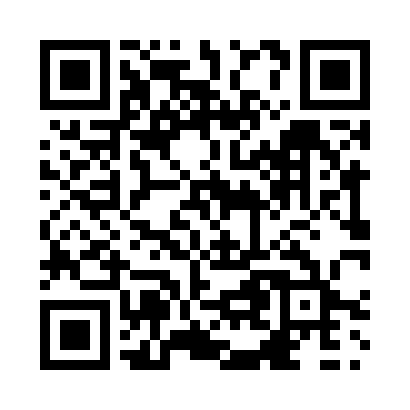 Prayer times for The Grove, Ontario, CanadaWed 1 May 2024 - Fri 31 May 2024High Latitude Method: Angle Based RulePrayer Calculation Method: Islamic Society of North AmericaAsar Calculation Method: HanafiPrayer times provided by https://www.salahtimes.comDateDayFajrSunriseDhuhrAsrMaghribIsha1Wed4:486:181:226:208:269:572Thu4:466:161:226:218:289:583Fri4:446:151:226:218:2910:004Sat4:436:141:216:228:3010:015Sun4:416:121:216:238:3110:036Mon4:396:111:216:238:3210:047Tue4:376:101:216:248:3310:068Wed4:366:091:216:258:3410:089Thu4:346:071:216:258:3510:0910Fri4:326:061:216:268:3710:1111Sat4:316:051:216:278:3810:1212Sun4:296:041:216:278:3910:1413Mon4:286:031:216:288:4010:1514Tue4:266:021:216:298:4110:1715Wed4:256:011:216:298:4210:1916Thu4:236:001:216:308:4310:2017Fri4:225:591:216:308:4410:2218Sat4:205:581:216:318:4510:2319Sun4:195:571:216:328:4610:2520Mon4:175:561:216:328:4710:2621Tue4:165:551:216:338:4810:2822Wed4:155:541:216:338:4910:2923Thu4:145:541:226:348:5010:3024Fri4:125:531:226:348:5110:3225Sat4:115:521:226:358:5210:3326Sun4:105:511:226:368:5310:3427Mon4:095:511:226:368:5410:3628Tue4:085:501:226:378:5510:3729Wed4:075:501:226:378:5510:3830Thu4:065:491:226:388:5610:4031Fri4:055:481:236:388:5710:41